Woordenschat unit 2 (1e editie) en unit 5 (2e editie)A/ Choose the correct translation.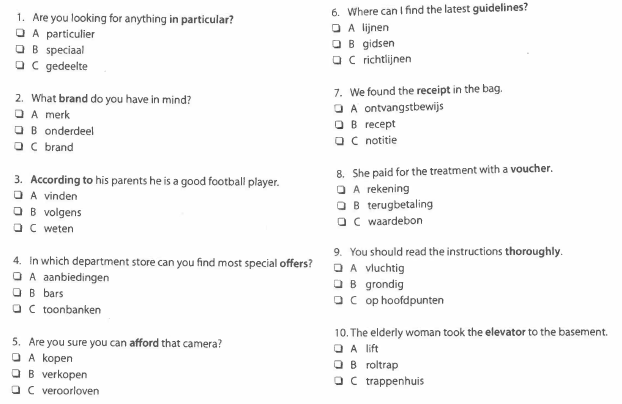 B/ Match the opposites.1. responsible                  a. next2. previous                       b. exclude3. extend                          c. irresponsible 4. possible                        d. be absent5. attend                           e. worthless6. include                          f. impossible7. valuable                        g. reduceC/ Use the words from the box to complete the sentences.1. I’m afraid I have to __________________ the appointment tomorrow. I’m too busy. Can we meet next week?2. Don’t worry. I’m sure we’ll find a __________________ to this problem.3. Excuse me, sir. I have a __________________ about your service. Could I speak to the manager?4. I’m turning 18. Let’s __________________ ! I want a big party.5. I know everything about the company so I can give you some __________________ information. What do you want to know?6. The festival turned out to be a huge cultural __________________.7. I’ve just got a __________________ from a friend of mine. He’s getting married next month.8. __________________ , our dream holiday was a disaster. Everything went wrong.D/ Translate the words in brackets.1. Can I (voorstellen) __________________ something?2. I look forward to your (reactie) __________________ . 3. Can you (uitleggen) __________________ what’s just happened?4. You (lijkt) __________________ extremely upset today. What’s the matter?5. If you wish to (inschrijven) __________________ , please visit our website and fill in a form.6. You have (besteld) __________________ two dozens of the BCD model. Can you (bevestigen) __________________ this?7. You cannot (binnenkomen) __________________ the building after 6p.m.8. I’m going to (vrijwilligerswerk doen) __________________ for two afternoons a week.9. I’ve made a double appointment. I’ll have to (afzeggen) __________________ one.10. Who do you want to (uitnodigen) __________________ to your wedding reception?event       postpone       message        complaint      useful       celebrate     solution     unfortunately         